　「地球の反対側と私たちの未来　－「国際協力」と「働く」とは－」①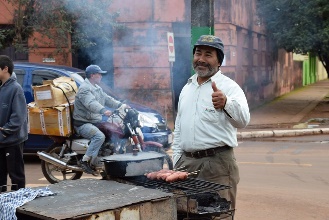 Ｑ１. 発展途上国って、どこの国？「発展途上」という言葉から連想する国名を、思いつく限り下に書き出していこう！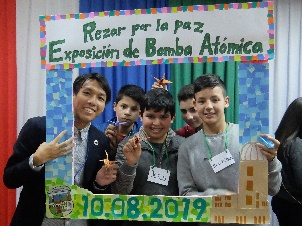 Ｑ２. 「世界に関する様々クイズ」を通して、世界と日本のちがいを感じよう！君は果たして何問正解できるだろうか！？　　　※問題は全て３択クイズです。下の解答らんに①～③の数字を書いて答えよう！メモ欄ふりかえり　　　　　　　　　　　　　　　　　　　　　　　　　　　　　　　　組　　　番　　　　　　　　　　第1問第2問第3問第4問第5問第6問第7問第8問第9問第10問第11問合計　　/11